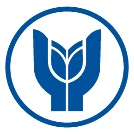 YAŞAR UNIVERSITY GRADUATE SCHOOLPhD QUALIFYING EXAM MINUTE3 If the student is found UNSUCCESSFUL, s/he can retake the exam that s/he has failed in the next semester. If a student cannot pass the qualifying exam twice, that student is dismissed from the relevant degree program.4 The proficiency exam jury may require a student who has passed the proficiency exam to take extra course/courses, even if he/she has completed the course load, provided that it does not exceed one third of the total credit amount. The student has to succeed in the courses to be determined by the decision of the relevant institute.5 If the exam cannot be held as the jury was not able to meet, a new date is set for the exam.6 In cases when the student is not present for the exam, the student’s excuse form is assessed by the Administrative Board of the Graduate School. If the student does not have any valid excuse, s/he is dismissed with a decision made by the Administrative Board of the Graduate School. When the student’s excuse is deemed valid, a new date is set for meeting.Annexes: Each page initialed by all jury members and the first page signed.• 2A PhD Qualifying Exam Written Exam Paper• 2B PhD Qualifying Exam Oral Exam PaperSTUDENT’SSTUDENT’SSTUDENT’SSTUDENT’SSTUDENT’SSTUDENT’SSTUDENT’SName SurnameNumberORCIDAdvisorProgramThesis TitleEntrance to PhD qualifying written exam for theEntrance to PhD qualifying written exam for theEntrance to PhD qualifying written exam for theEntrance to PhD qualifying written exam for theEntrance to PhD qualifying oral exam for theEntrance to PhD qualifying oral exam for theEntrance to PhD qualifying oral exam for the First time        Second time         First time        Second time         First time        Second time         First time        Second time         First time         Second time First time         Second time First time         Second timeQualifying Written Exam Date:             Place: Qualifying Written Exam Date:             Place: Qualifying Written Exam Date:             Place: Time:                   Qualifying Oral Exam Date:             Place:Qualifying Oral Exam Date:             Place:Time:                    EVALUATIONEVALUATIONEVALUATIONEVALUATIONEVALUATIONEVALUATIONEVALUATIONThe qualifying exam was administered in two/one sessions, which are written and oral/written/oral. 
If the student has taken the written exam: The student was asked ....... (number) questions in the written sessions of the exam and the answers given on the exam paper was evaluated by the PhD qualifying exam jury.For students entitled to take the oral exam: The questions asked regarding the department of the student during the oral session of the exam by the jury members were intended to test the student’s background knowledge, skills to comprehend topics and professional analysis skills. The student received the grades in the table below as a result of her answers to the questions asked in the written and oral exam.1 For the student to be successful in the oral exam.The written exam grade must be at least 60 (60/100) The oral exam grade must be at least 60 (60/100) The average of written and oral exams must be at least 70 (70/100).2 If the student takes the proficiency exam for the second time and has been successful in the written exam before, the grade in that written exam will be written.
Based on the success status of the student evident from the written and oral exams, it was decided;  UNANIMOUSLY      BY A MAJORITY VOTE  that the student has been                              SUCCESSFUL (S)    UNSUCCESSFUL (U)3The qualifying exam was administered in two/one sessions, which are written and oral/written/oral. 
If the student has taken the written exam: The student was asked ....... (number) questions in the written sessions of the exam and the answers given on the exam paper was evaluated by the PhD qualifying exam jury.For students entitled to take the oral exam: The questions asked regarding the department of the student during the oral session of the exam by the jury members were intended to test the student’s background knowledge, skills to comprehend topics and professional analysis skills. The student received the grades in the table below as a result of her answers to the questions asked in the written and oral exam.1 For the student to be successful in the oral exam.The written exam grade must be at least 60 (60/100) The oral exam grade must be at least 60 (60/100) The average of written and oral exams must be at least 70 (70/100).2 If the student takes the proficiency exam for the second time and has been successful in the written exam before, the grade in that written exam will be written.
Based on the success status of the student evident from the written and oral exams, it was decided;  UNANIMOUSLY      BY A MAJORITY VOTE  that the student has been                              SUCCESSFUL (S)    UNSUCCESSFUL (U)3The qualifying exam was administered in two/one sessions, which are written and oral/written/oral. 
If the student has taken the written exam: The student was asked ....... (number) questions in the written sessions of the exam and the answers given on the exam paper was evaluated by the PhD qualifying exam jury.For students entitled to take the oral exam: The questions asked regarding the department of the student during the oral session of the exam by the jury members were intended to test the student’s background knowledge, skills to comprehend topics and professional analysis skills. The student received the grades in the table below as a result of her answers to the questions asked in the written and oral exam.1 For the student to be successful in the oral exam.The written exam grade must be at least 60 (60/100) The oral exam grade must be at least 60 (60/100) The average of written and oral exams must be at least 70 (70/100).2 If the student takes the proficiency exam for the second time and has been successful in the written exam before, the grade in that written exam will be written.
Based on the success status of the student evident from the written and oral exams, it was decided;  UNANIMOUSLY      BY A MAJORITY VOTE  that the student has been                              SUCCESSFUL (S)    UNSUCCESSFUL (U)3The qualifying exam was administered in two/one sessions, which are written and oral/written/oral. 
If the student has taken the written exam: The student was asked ....... (number) questions in the written sessions of the exam and the answers given on the exam paper was evaluated by the PhD qualifying exam jury.For students entitled to take the oral exam: The questions asked regarding the department of the student during the oral session of the exam by the jury members were intended to test the student’s background knowledge, skills to comprehend topics and professional analysis skills. The student received the grades in the table below as a result of her answers to the questions asked in the written and oral exam.1 For the student to be successful in the oral exam.The written exam grade must be at least 60 (60/100) The oral exam grade must be at least 60 (60/100) The average of written and oral exams must be at least 70 (70/100).2 If the student takes the proficiency exam for the second time and has been successful in the written exam before, the grade in that written exam will be written.
Based on the success status of the student evident from the written and oral exams, it was decided;  UNANIMOUSLY      BY A MAJORITY VOTE  that the student has been                              SUCCESSFUL (S)    UNSUCCESSFUL (U)3The qualifying exam was administered in two/one sessions, which are written and oral/written/oral. 
If the student has taken the written exam: The student was asked ....... (number) questions in the written sessions of the exam and the answers given on the exam paper was evaluated by the PhD qualifying exam jury.For students entitled to take the oral exam: The questions asked regarding the department of the student during the oral session of the exam by the jury members were intended to test the student’s background knowledge, skills to comprehend topics and professional analysis skills. The student received the grades in the table below as a result of her answers to the questions asked in the written and oral exam.1 For the student to be successful in the oral exam.The written exam grade must be at least 60 (60/100) The oral exam grade must be at least 60 (60/100) The average of written and oral exams must be at least 70 (70/100).2 If the student takes the proficiency exam for the second time and has been successful in the written exam before, the grade in that written exam will be written.
Based on the success status of the student evident from the written and oral exams, it was decided;  UNANIMOUSLY      BY A MAJORITY VOTE  that the student has been                              SUCCESSFUL (S)    UNSUCCESSFUL (U)3The qualifying exam was administered in two/one sessions, which are written and oral/written/oral. 
If the student has taken the written exam: The student was asked ....... (number) questions in the written sessions of the exam and the answers given on the exam paper was evaluated by the PhD qualifying exam jury.For students entitled to take the oral exam: The questions asked regarding the department of the student during the oral session of the exam by the jury members were intended to test the student’s background knowledge, skills to comprehend topics and professional analysis skills. The student received the grades in the table below as a result of her answers to the questions asked in the written and oral exam.1 For the student to be successful in the oral exam.The written exam grade must be at least 60 (60/100) The oral exam grade must be at least 60 (60/100) The average of written and oral exams must be at least 70 (70/100).2 If the student takes the proficiency exam for the second time and has been successful in the written exam before, the grade in that written exam will be written.
Based on the success status of the student evident from the written and oral exams, it was decided;  UNANIMOUSLY      BY A MAJORITY VOTE  that the student has been                              SUCCESSFUL (S)    UNSUCCESSFUL (U)3The qualifying exam was administered in two/one sessions, which are written and oral/written/oral. 
If the student has taken the written exam: The student was asked ....... (number) questions in the written sessions of the exam and the answers given on the exam paper was evaluated by the PhD qualifying exam jury.For students entitled to take the oral exam: The questions asked regarding the department of the student during the oral session of the exam by the jury members were intended to test the student’s background knowledge, skills to comprehend topics and professional analysis skills. The student received the grades in the table below as a result of her answers to the questions asked in the written and oral exam.1 For the student to be successful in the oral exam.The written exam grade must be at least 60 (60/100) The oral exam grade must be at least 60 (60/100) The average of written and oral exams must be at least 70 (70/100).2 If the student takes the proficiency exam for the second time and has been successful in the written exam before, the grade in that written exam will be written.
Based on the success status of the student evident from the written and oral exams, it was decided;  UNANIMOUSLY      BY A MAJORITY VOTE  that the student has been                              SUCCESSFUL (S)    UNSUCCESSFUL (U)3Additional Courses4Additional Courses4Additional Courses4Additional Courses4Additional Courses4Additional Courses4Additional Courses4Course CodeCourse CodeCourse NameCourse NameCourse NameCourse NameCourse NameJury Member’s Title, Name Surname:                                                                                                Successful (S)           Unsuccessful (U)      Jury Member’s Title, Name Surname:                                                                                                Successful (S)           Unsuccessful (U)      Jury Member’s Title, Name Surname:                                                                                                Successful (S)           Unsuccessful (U)      Jury Member’s Title, Name Surname:                                                                                                Successful (S)           Unsuccessful (U)      Jury Member’s Title, Name Surname:                                                                                                Successful (S)           Unsuccessful (U)      Date and Signature: Date and Signature: Jury Member’s Title, Name Surname:                                                                                                Successful (S)           Unsuccessful (U)      Jury Member’s Title, Name Surname:                                                                                                Successful (S)           Unsuccessful (U)      Jury Member’s Title, Name Surname:                                                                                                Successful (S)           Unsuccessful (U)      Jury Member’s Title, Name Surname:                                                                                                Successful (S)           Unsuccessful (U)      Jury Member’s Title, Name Surname:                                                                                                Successful (S)           Unsuccessful (U)      Date and Signature:Date and Signature:Jury Member’s Title, Name Surname:                                                                                                Successful (S)           Unsuccessful (U)      Jury Member’s Title, Name Surname:                                                                                                Successful (S)           Unsuccessful (U)      Jury Member’s Title, Name Surname:                                                                                                Successful (S)           Unsuccessful (U)      Jury Member’s Title, Name Surname:                                                                                                Successful (S)           Unsuccessful (U)      Jury Member’s Title, Name Surname:                                                                                                Successful (S)           Unsuccessful (U)      Date and Signature:Date and Signature:Jury Member’s Title, Name Surname:                                                                                                Successful (S)           Unsuccessful (U)      Jury Member’s Title, Name Surname:                                                                                                Successful (S)           Unsuccessful (U)      Jury Member’s Title, Name Surname:                                                                                                Successful (S)           Unsuccessful (U)      Jury Member’s Title, Name Surname:                                                                                                Successful (S)           Unsuccessful (U)      Jury Member’s Title, Name Surname:                                                                                                Successful (S)           Unsuccessful (U)      Date and Signature:Date and Signature:Jury Member’s Title, Name Surname:                                                                                                Successful (S)           Unsuccessful (U)      Jury Member’s Title, Name Surname:                                                                                                Successful (S)           Unsuccessful (U)      Jury Member’s Title, Name Surname:                                                                                                Successful (S)           Unsuccessful (U)      Jury Member’s Title, Name Surname:                                                                                                Successful (S)           Unsuccessful (U)      Jury Member’s Title, Name Surname:                                                                                                Successful (S)           Unsuccessful (U)      Date and Signature:Date and Signature:Jury Member’s Title, Name Surname:                                                                                                Successful (S)           Unsuccessful (U)      Jury Member’s Title, Name Surname:                                                                                                Successful (S)           Unsuccessful (U)      Jury Member’s Title, Name Surname:                                                                                                Successful (S)           Unsuccessful (U)      Jury Member’s Title, Name Surname:                                                                                                Successful (S)           Unsuccessful (U)      Jury Member’s Title, Name Surname:                                                                                                Successful (S)           Unsuccessful (U)      Date and Signature:Date and Signature: Exam was not held as the jury could not meet.5 The student was not present for the exam.6 Exam was not held as the jury could not meet.5 The student was not present for the exam.6 Exam was not held as the jury could not meet.5 The student was not present for the exam.6 Exam was not held as the jury could not meet.5 The student was not present for the exam.6 Exam was not held as the jury could not meet.5 The student was not present for the exam.6 Exam was not held as the jury could not meet.5 The student was not present for the exam.6 Exam was not held as the jury could not meet.5 The student was not present for the exam.6TO THE DIRECTOR’S OFFICE OF THE GRADUATE SCHOOLThe previously determined members of the PhD Qualifying Exam Jury made an assessment on the above-mentioned student’s PhD Qualifying Exam. The assessment made by the Jury is kindly submitted for your information and necessary action.TO THE DIRECTOR’S OFFICE OF THE GRADUATE SCHOOLThe previously determined members of the PhD Qualifying Exam Jury made an assessment on the above-mentioned student’s PhD Qualifying Exam. The assessment made by the Jury is kindly submitted for your information and necessary action.Head of the Department Name Surname:Date: Signature:PhD QUALIFYING EXAM COMMITTEEPhD QUALIFYING EXAM COMMITTEECommittee Chair’s Title Name Surname: Date: Signature:Committee Member’s Title Name Surname: Date: Signature:Committee Member’s Title Name Surname: Date: Signature:Committee Member’s Title Name Surname: Date: Signature:Committee Member’s Title Name Surname: Date: Signature: